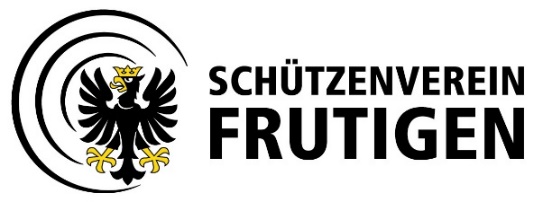 Samstag	01. Oktober	15.00 – 19.00Samstag	15. Oktober	16.00 – 18.00Sektion 	Kategorie A & D/E getrennt	Programm: 	Scheibe A10	6E, 4S (Seriefeuer ohne Zeitlimite)Kosten:	Fr. 10.- (gratis für Jugendliche)Auszahlung:	70% des Doppelgeldes pro Kategorie wird nach fixem Verteilschlüssel an die Schützen
	ausbezahlt, welche 	in der 	Kat. A 	     ≥ 92 Pkt. 
	und 	in der 	Kat. D / E  ≥ 90 Pkt. erzielen.Bemerkung	Der Stich zählt für die jeweilige Jahresmeisterschaft.	Glückstich	Nur eine KategorieProgramm	6 Schuss Serie A 100 (Serie wird am Schluss gezeigt) Zeit unbeschränkt.Wertung 	Verkehrte Schreibweise. (91=19) der Hunderter zählt 100 Punkte, 1 - 10 =Nennwert.Rangierung: 	Die höchste Punktzahl aus verkehrter Schreibweise bestimmt den Rang.Kosten:	Fr. 10.- (gratis für Jugendliche)Gaben:	10% erhalten 100% des eingeschossenen Betrags, abgestuft ausbezahlt.Saustich	Kategorie A & D/E getrennt
Programm:	Scheibe A100 (Schusszahl unbeschränkt)Rangierung:	Total 10 beste Schüsse. Bei Punktgleichheit entscheiden weitere beste Schüsse.
Kosten:	Die ersten 10 Schuss à Fr. 2.50 pro Schuss (gratis für Jungschützen/Jugendliche)
	Jeder weitere Schuss à Fr. 1.50 pro Schuss (gilt auch für Jungschützen /Jugendliche)Gaben:	Fleischpreise oder neu auch FleischgutscheinNachtessen:	Zum Gratisessen (mit Frau / Mann oder Freund(in) ist berechtigt, wer mind. 20 Schüsse 	bezahlt hat. (Jungschützen / Jugendliche mindestens 10 Schüsse).Mouchensprint	Am ersten Tagen wird pro Kategorie A & D/E im festgelegten Zeitraum von 10 Minuten ein Mouchensprint durchgeführt. Sieger kann man pro Jahr nur einmal werden. 	Wer in dieser Zeit am meisten Mouchen schießt, gewinnt ein Preisgeld von sFr.100.- 
	Bei gleicher Anzahl Mouchen entscheiden wer mehr: 100,99,98,97,96.	Bei gleicher Anzahl Mouchen bis 96er gilt SSV- Regelung: J/JJ der jüngere, sonst der 	Ältere.	Alle geschossenen Schüsse auf den Mouchensprint zählen zum Saustich und werden so 	abgerechnet. Sie werden jedoch auf ein separates Standblatt gedruckt.
	Zeitraum für Mouchensprint ca. 16:00 - 18:00Uhr 	
	Der Schützenmeister entscheidet je nach Andrang, ob im Feld D/E 1 oder 2 Mal ein 	Mouchensprint geschossen wird. Im Feld A wird um die letzte Mouche nur 1x geschossen.
	
	Die definitiven Schiesszeiten legt der amtierende Schützenmeister fest. Ausbezahlt wird 	die letzte Mouche nur, wenn der Schütze(in) mind. 20 Schuss auf den Saustich schießt. 

	Die Scheiben 1 – 3 bleiben in dieser Zeit frei, damit dort andere Stiche geschossen werden 	können!Bemerkung	Unkostenbeitrag Pauschal Fr. 5.- pro Teilnehmer. (davon ausgenommen sind Jugendliche)Absenden	Freitag, 25. Nov. 2022 im Landhaus Adler ab 19:30 Uhr